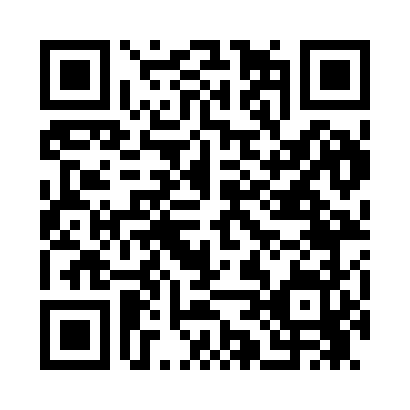 Prayer times for Beech Ridge, Maine, USAWed 1 May 2024 - Fri 31 May 2024High Latitude Method: Angle Based RulePrayer Calculation Method: Islamic Society of North AmericaAsar Calculation Method: ShafiPrayer times provided by https://www.salahtimes.comDateDayFajrSunriseDhuhrAsrMaghribIsha1Wed4:065:3612:404:347:459:152Thu4:045:3412:404:357:469:173Fri4:025:3312:404:357:479:184Sat4:005:3212:404:357:489:205Sun3:585:3012:404:367:499:226Mon3:575:2912:394:367:519:237Tue3:555:2812:394:367:529:258Wed3:535:2712:394:377:539:269Thu3:525:2512:394:377:549:2810Fri3:505:2412:394:377:559:3011Sat3:485:2312:394:387:569:3112Sun3:475:2212:394:387:579:3313Mon3:455:2112:394:387:589:3414Tue3:445:2012:394:397:599:3615Wed3:425:1912:394:398:009:3716Thu3:415:1812:394:408:019:3917Fri3:395:1712:394:408:029:4018Sat3:385:1612:394:408:049:4219Sun3:365:1512:394:418:059:4320Mon3:355:1412:394:418:069:4521Tue3:335:1312:404:418:079:4622Wed3:325:1212:404:428:079:4823Thu3:315:1112:404:428:089:4924Fri3:305:1112:404:428:099:5125Sat3:295:1012:404:438:109:5226Sun3:275:0912:404:438:119:5327Mon3:265:0912:404:438:129:5528Tue3:255:0812:404:448:139:5629Wed3:245:0712:404:448:149:5730Thu3:235:0712:414:448:159:5831Fri3:225:0612:414:448:1510:00